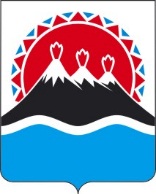 В связи с угрозой распространения на территории Камчатского края новой коронавирусной инфекции (COVID-19) ПРИКАЗЫВАЮ:1. Приостановить с 18 марта 2020 года до даты отмены ограничительных мер, связанных с недопущением распространения новой коронавирусной инфекции (COVID-19) на территории Камчатского края, действие абзаца первого части 2.2., абзаца первого части 3.6, части 4.1.приложения № 1 и абзаца первого части 2.2., абзаца первого части 3.5., части 4.1. приложения № 2, утвержденных  приказом Минздрава Камчатского края  от 11.11.2019 № 606 «Об утверждении Положения о порядке оплаты расходов, связанных с направлением граждан Российской Федерации в медицинские организации, расположенные за пределами Камчатского края, для оказания специализированной, в том числе высокотехнологичной, медицинской помощи и медицинской реабилитации» в части обязанности граждан или сопровождающих лиц по предоставлению в установленные сроки заявлений и документов об оплате расходов, связанных с направлением  граждан в медицинские организации, а также в части обязанности Министерства здравоохранения Камчатского края отказывать гражданам и сопровождающим лицам в оплате расходов, связанных с направлением  граждан в медицинские организации, в связи с нарушением сроков предоставления в Министерство здравоохранения Камчатского края документов.2. Настоящий приказ вступает в силу со дня его официального опубликования.МИНИСТЕРСТВО ЗДРАВООХРАНЕНИЯКАМЧАТСКОГО КРАЯПРИКАЗ № [Номер документа]г. Петропавловск-Камчатскийот [Дата регистрации]Об особенностях порядка оплаты расходов, связанных с направлением граждан Российской Федерации в медицинские организации, расположенные за пределами Камчатского края, для оказания специализированной, в том числе высокотехнологичной, медицинской помощи и медицинской реабилитацииВрИО Министра[горизонтальный штамп подписи 1]Е.Н. Сорокина